СРЕДНЯЯ ГРУППА (4 - 5 ЛЕТ) ТЕМА: "ВЕСНА".Цель: Закрепить представления детей о весне, ее признаках. Задачи: - уточнять и обобщать представления детей о характерных признаках весны; -  расширять знания детей о весне; - воспитывать бережное отношение к  родной природе. Образовательная область "Познавательное развитие"Весна, приметы .Сегодня очень переменчивая погода, мы с ребятами знаем, что это весна с зимой спорят, кто сильнее. Похоже, весна побеждает. Как мы узнали об этом? Даже сидя дома, можно заметить изменения в погоде и природе. Солнышко уже не только светит, но и пригревает, тает снег на земле и на крышах, появляются проталины, лужи, ручейки, сосульки, скоро на деревьях появятся почки, а затем и листочки зеленого цвета. Весна побеждает! Зима отступает.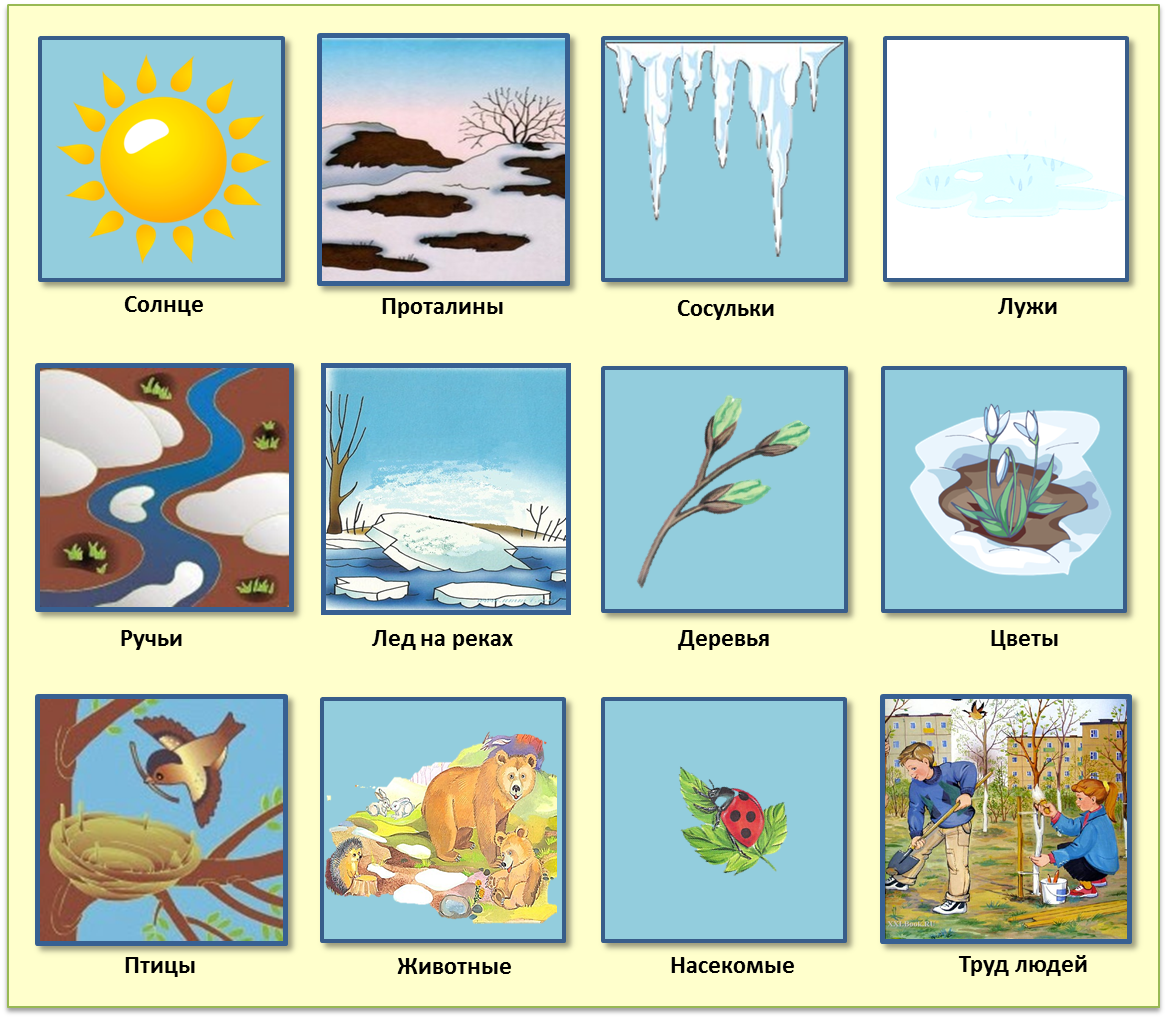 Тает снежок, Ожил лужок, День прибывает. Когда это бывает? (Весной.) В синем небе алый мяч, Он светел и горяч. (Солнце.) Белая морковка Зимой растёт, А как солнышко пригреет, Горько слёзы льёт. (Сосулька.) Звонко, весело поют, Червяков они клюют. Птицы эти не просты, Молодой весны гонцы. (Скворцы) Он родился весной, Он речушки сын родной. И журчит он, и журчит, К речке - матушке бежит. (Ручеек) Первым появился Из земли цветок, Голубой и нежный Каждый лепесток. Растет он на проталинке Красив и очень маленький. (Подснежник) Образовательная область "Речевое развитие"«Весенние словечки». Взрослый называет слова, а ребята отгадывают, о чем он говорит. 1. Голубое, ясное, безоблачное, чистое … (небо) 2. Длинная, прозрачная, холодная, сверкающая … (сосулька) 3. Яркое, ласковое, золотое, лучистое … (солнце) 4. Светлый, весенний, солнечный, погожий … (день) 5. Теплый, приятный, легкий, свежий … (ветер) 6. Грязный, рыхлый, холодный, подтаявший … (снег) 7. Молодая, зеленая, свежая, нежная, первая (трава). Выучите с детьми стихотворение А. Н. Плещеева "Сельская песня" Травка зеленеет, Солнышко блестит, Ласточка с весною В сени к нам летит. С нею солнце краше И весна милей... Прощебечь с дороги Нам привет скорей.Пальчиковая игра «Весна»Цель: Развитие мелкой моторики, координации движений пальцев рук.Образовательная область "Физическое развитие" Физкультминутка: Солнышко, солнышко, (Дети идут на месте) Золотое донышко. Гори, гори ясно, Чтобы не погасло. Побежал в саду ручей, (Бегут на месте). Прилетело сто грачей, (Изображают полёт). А сугробы тают, тают, (Медленно приседают). А цветочки подрастают. (Тянутся на цыпочках, руки вверх.) Вот уж две недели, капают капели.Опускаем по очереди руки вниз, пальцы вместеСнег на солнце таетРуки ладонями вниз разведены в стороныИ ручьём стекает.Обе руки ладонями вниз двигаются в одну сторонуК нам Весна лишь заглянулаПротягивают руки впередВ снег ладошку окунулаРуки внизу, перпендикулярно корпусуИ расцвел там нежныйРуки соединяют в бутон на уровне глазМаленький подснежникМедленно раздвигают пальцы «цветок раскрылся»